ΑΔΙΑΒΑΘΜΗΤΟΚΑΝΟΝΙΚΟ1. Γενικά-Εισαγωγή. Σύμφωνα με στοιχεία της Ένωσης Εργοδοτών Βιομηχανίας Λογισμικού και Υπηρεσιών (ANIS), η οποία ανακοίνωσε τα αποτελέσματα της τελευταίας μελέτης που πραγματοποιήθηκε για την κατάσταση της βιομηχανίας πληροφορικής στη Ρουμανία, η αγορά πληροφορικής στη χώρα έχει φτάσει το 2020, σε αξία 9 δισεκατομμυρίων ευρώ (από 4,6 δισ. ευρώ το 2015) ενώ ο ρυθμός ανάπτυξης του τομέα ΙΤ είναι της τάξης του 15-17% ετησίως, τρεις φορές ταχύτερος από τον εθνικό μέσο όρο.   Κατά την κα Gabriela Mechea, Εκτελεστική Διευθύντρια της ANIS, παρατηρείται μία συνεχής ανάπτυξη της αγοράς λογισμικού και υπηρεσιών στη Ρουμανία και η συμβολή του ΙΤ τομέα στο ΑΕΠ της χώρας φτάνει πλέον το 7%. Μάλιστα, κατά την ίδια, η αξία της αγοράς πληροφορικής μπορεί να ξεπεράσει τα 12 δισ. ευρώ εντός των επόμενων δύο ετών, καθώς προβλέπεται περαιτέρω ανάπτυξη του τομέα, μέσω των μεγάλων έργων ψηφιοποίησης που σχεδιάζονται στην τοπική οικονομία. Είναι χαρακτηριστικό ότι η ανάπτυξη συνεχίστηκε και το 2020, που σημαδεύτηκε παγκοσμίως από την πανδημία, όταν σημειώθηκε αύξηση κατά 1,1 δισ. ευρώ. Συγκριτικά με την αγορά της πληροφορικής, ο τομέας των τηλεπικοινωνιών παρουσιάζει πιο μέτρια ανάπτυξη, φθάνοντας από 4,5 δισ. ευρώ το 2015 σε 5,1 δισ. ευρώ το 2020.Αντίστοιχα εντυπωσιακή είναι και η αύξηση της αξίας των εξαγωγών του κλάδου : 2,5 φορές μεγέθυνση εντός πενταετίας (2015-2020), από 2,5 δισ. ευρώ στα 6 δισ. ευρώ. Ο όγκος των εξαγωγών υπηρεσιών Ε&Α (έρευνα και ανάπτυξη) τριπλασιάστηκε στο ίδιο χρονικό διάστημα, από 200 σε 600 εκατ. Ευρώ. Τέλος και οι εξαγωγές τηλεπικοινωνιών παρουσίασαν αύξηση 35% σε αυτό το χρονικό πλαίσιο (από 566 εκατ. ευρώ σε 870 εκατ. ευρώ).2. Γεωγραφική κατανομή και μέγεθος επιχειρήσεων. Οι μεγάλες εταιρείες, που απασχολούν περισσότερους από 250 υπαλλήλους αντιπροσωπεύουν το 47% των επιχειρήσεων του κλάδου από άποψη συνολικής αξίας (4 δισ. ευρώ). Οι μεσαίες εταιρείες (με 50-250 υπαλλήλους) αντιπροσωπεύουν το 20% του κλάδου (1,8 δισ. ευρώ), οι μικρές (με 2-49 εργαζόμενους) το 27% (2,5 δισ. ευρώ ) και οι πολύ μικρές επιχειρήσεις (0-1 εργαζόμενοι) το 8% της συγκεκριμένης αγοράς (0,7 δισ. ευρώ, με καταγεγραμμένη σταθερή ετήσια ανάπτυξη ύψους 100 εκ. ευρώ).  Σχεδόν τα δύο τρίτα του συνολικού όγκου της αγοράς συγκεντρώνονται στο Βουκουρέστι (60%, με παρατηρούμενη μείωση ωστόσο από το 2015, όταν συγκέντρωνε το 64%) και ακολουθεί η βορειοδυτική περιοχή, ειδικά η περιοχή της κομητείας Cluj (18%). Έπονται οι Δυτική (7%, με διπλασιασμό του μεριδίου μεταξύ 2015 - 2020), Βορειοανατολική (6%), Κεντρική (5%) και Νότια (4%) Περιφέρεια. Η Νότια Περιφέρεια είναι η μοναδική περιοχή της χώρας όπου καταγράφονται μειώσεις στο συνολικό μερίδιο του όγκου της αγοράς λογισμικού και υπηρεσιών.  Η κεφαλαιακή διάρθρωση παρέμεινε σταθερή σε εθνικό επίπεδο. Έτσι, το 64% των εταιρειών πληροφορικής ανήκουν σε ξένα κεφάλαια και το 36% σε ρουμανικά.   Η αγορά τηλεπικοινωνιών είναι σταθερή και κυριαρχείται από μεγάλες εταιρείες, οι οποίες κατέχουν το 84% (4,3 δισ. ευρώ) του συνολικού κεφαλαίου. Το υπόλοιπο 16% κατανέμεται στις μεσαίες εταιρείες (4% - 200 εκατ. ευρώ), στις μικρές εταιρείες (10% - 500 εκατ. ευρώ) και στις πολύ μικρές εταιρείες (2% - 100 εκατ. ευρώ). Η αγορά τηλεπικοινωνιών είναι έντονα συγκεντρωμένη στο Βουκουρέστι, με το 93% των εταιρειών να έχουν την έδρα τους στη ρουμανική πρωτεύουσα.3. Οι πολύ μικρές επιχειρήσεις πληροφορικής γίνονται όλο και πιο δημοφιλείς στη Ρουμανία. Επί του παρόντος (στοιχεία 2020), η αγορά πληροφορικής αριθμεί 21.847 εταιρείες, με αύξηση 60%. Η πιο έντονη ανάπτυξη σημειώθηκε στον τομέα των πολύ μικρών επιχειρήσεων, όπου καταγράφηκε αύξηση 78% στον αριθμό των εταιρειών από το 2015.   Στον κλάδο των τηλεπικοινωνιών, αντίθετα, δραστηριοποιούνται 1.965 εταιρείες, σημειώνοντας μείωση 15% σε σύγκριση με τον αριθμό των ενεργών εταιρειών το 2015. Ο αριθμός των μεγάλων εταιρειών παρέμεινε σταθερός, σε αντίθεση με αυτόν των μικρομεσαίων επιχειρήσεων , οι οποίες παρουσιάζουν μειώσεις.4. Κύκλος εργασιώνΣύμφωνα με στοιχεία του 2021, από την Πλατφόρμα Topfirme.ro, οι εταιρείες που εντάσσονται στον κωδικό CAEN: 6201 – Δραστηριότητες δημιουργίας προσαρμοσμένου λογισμικού (πελατοκεντρικό λογισμικό) βρίσκονται στη 15η θέση, με κύκλο εργασιών 26,2 δισεκατομμύρια lei (6 δισεκατομμύρια ευρώ), Σύμφωνα με την ίδια πηγή, οι ανωτέρω εταιρείες απασχολούν συνολικά 88.530 εργαζόμενους στη Ρουμανία και καταλαμβάνουν την 5η θέση μεταξύ των τομέων με τους περισσότερους εργαζόμενους.5.Παραγωγικότητα στον κλάδο της πληροφορικής: πάνω από 60.000 ευρώ/εργαζόμενος/έτος. Ο κλάδος της πληροφορικής και των υπηρεσιών απασχολεί 147.000 υπαλλήλους και η πλειονότητα (47%) απασχολείται σε μεγάλες εταιρείες. Το 27% των εργαζομένων εργάζεται σε μεσαίες επιχειρήσεις και ένα άλλο 21% σε μικρές επιχειρήσεις. Μόνο 6.525 εργαζόμενοι εργάζονται σε πολύ μικρές επιχειρήσεις. Στο σύνολο του κλάδου   σημειώνεται σταθερή αύξηση του αριθμού των εργαζομένων, περίπου 8-9.000 ετησίως.  Ο τομέας των τηλεπικοινωνιών είναι σημαντικά μικρότερος, με 40.000 εργαζομένους, τα δε τελευταία 5 χρόνια, παρατηρείται μείωση του αριθμού των ατόμων που εργάζονται σε αυτόν κατά 10%.  Όσον αφορά τους εργαζόμενους στον τομέα της πληροφορικής και των υπηρεσιών, ο καθένας παράγει περίπου 60.000 ευρώ ετησίως και η τάση είναι αυξητική. Η παραγωγικότητα στον τομέα των τηλεπικοινωνιών είναι ακόμη υψηλότερη, φθάνοντας τις 100.000 ευρώ ετησίως, χωρίς να παρατηρείται όμως αυξητική τάση αλλά μάλλον  σταθερότητα.   Ο αριθμός των ειδικών πληροφορικής αυξάνεται χρόνο με το χρόνο, με σταθερό ρυθμό  περίπου 8-9.000 εργαζομένων ετησίως, ο οποίος αντιστοιχεί στον αριθμό των αποφοίτων εξειδικευμένων σχολών. Οι περισσότεροι ειδικοί πληροφορικής στη Ρουμανία (76%) έχουν πανεπιστημιακά πτυχία. Οι υπόλοιποι 48.000 εργαζόμενοι έχουν μόνο προπανεπιστημιακή εκπαίδευση.  Το χάσμα μεταξύ των φύλων παραμένει σημαντικό στη ρουμανική αγορά πληροφορικής και τεχνολογίας. Μόνο το 26% όλων των εργαζομένων σε αυτόν τον κλάδο είναι γυναίκες (53.000). Όσον αφορά την ηλικία, το 47% (95.000) των εργαζομένων είναι μεταξύ 16 και 34 ετών και το 53% από αυτούς (108.000) είναι μεταξύ 35 και 75 ετών.6. Ύψος μισθών.   Σύμφωνα με πρόσφατο δημοσίευμα της έγκριτης ρ/ιστοσελίδας Romania Journal, ο τομέας IT, είναι ο τομέας με τους υψηλότερους μισθούς στη Ρουμανία, με τους μισθούς να ανέρχονται έως και στα 40.000 RON (περίπου 8.170 ευρώ) σε μηνιαία βάση.  Η πληροφορική είναι, εδώ και αρκετά χρόνια, ο τομέας με τους πιο ανταγωνιστικούς μισθούς στη Ρουμανία, δεδομένου ότι ο εθνικός μέσος όρος είναι 6.000 λέι το μήνα (περίπου 1200 Ευρώ), αυξημένος κατά 10% σε σύγκριση με την αρχή του τρέχοντος έτους. Τα αυξημένα κατώτατα όρια μισθών, ακόμη και για τους υπαλλήλους αρχικού επιπέδου, έχουν καταστήσει την πληροφορική την πρώτη επιλογή επαγγελματικής επανεκπαίδευσης για όσους αναζητούν μια αλλαγή σταδιοδρομίας.  Σύμφωνα με την κα Roxana Drăghici, Επικεφαλής Πωλήσεων στην ιστοσελίδα εύρεσης εργασίας, eJobs Romania «Οι υποψήφιοι πληροφορικής είναι γνωστοί ως οι λίγοι προνομιούχοι στην αγορά προσλήψεων – βρίσκουν δουλειά πολύ εύκολα, αμείβονται καλά και η ταχεία πρόοδος της τεχνολογίας, τους επιτρέπει να έχουν συνεχώς ευκαιρίες για ανάπτυξη. Αυτή η τεχνολογική πρόοδος, καθώς και ο ανεπαρκής αριθμός ειδικών πληροφορικής, δημιουργεί το πλαίσιο για να είναι ιδιαίτερα επιλεκτικοί όσον αφορά στην απασχόληση. Με ένα έλλειμμα περίπου 25.000 μηχανικών ηλεκτρονικών υπολογιστών, οι εταιρείες δεν είναι μόνο γενναιόδωρες στις οικονομικές προσφορές που κάνουν, αλλά και πολύ ανοιχτές στο να υποδεχθούν υποψηφίους που έχουν περάσει από μια επαγγελματική μεταστροφή σε αυτόν τον τομέα. Αν και ξεκινούν από ένα κατώτερο επίπεδο, οι εργοδότες είναι πρόθυμοι να επενδύσουν περαιτέρω στην εξειδίκευσή τους στην εργασία..Για παράδειγμα, βλέπουμε ιδιαίτερα περιζήτητους ειδικούς που καταλήγουν να καταλαμβάνουν βασικές θέσεις στην εταιρεία και να κερδίζουν μισθούς συγκρίσιμους ή και υψηλότερους από αυτούς ενός Διευθύνοντος Συμβούλου. Αυτή είναι η περίπτωση των αρχιτεκτόνων πληροφορικής, για παράδειγμα, που μπορούν να κερδίζουν 40.000 lei  (περίπου 8.170 ευρώ) το μήνα. Τα κατώφλια είναι υψηλά ακόμη και για τους junior, επομένως οι μισθοί εισόδου είναι περίπου 3.500-4.000 lei  (714 έως 816 Ευρώ)το μήνα. Όσο για τον μέσο μισθό των προγραμματιστών, είναι 6.000 λέι (περίπου 1220 ευρώ)».   Σύμφωνα με τα στοιχεία της ενότητας Salario, στη σύγκριση μισθών της eJobs Romania, η κατανομή των μισθολογικών τμημάτων, δείχνει ότι υπάρχει μικρό τμήμα για μισθούς κάτω των 2.000 lei (4%) και λίγο μεγαλύτερο για μισθούς μεταξύ 2.000 και 3.000 lei (12%). Η πλειονότητα των εργαζομένων στον τομέα της πληροφορικής, συγκεκριμένα το 32,6%, κερδίζει μηνιαίως μεταξύ 4.000 (περίπου 816 Ευρώ) και 7.000 lei (περίπου 1430 Ευρώ)  και το 21% μεταξύ 7.000 και 10.000 lei (περίπου 2.000 Ευρώ).   Η πληροφορική είναι επί του παρόντος ο έβδομος μεγαλύτερος εργοδότης στην αγορά και είναι  επίσης ο τομέας στον οποίο οι εργοδότες δείχνουν τη μεγαλύτερη ευελιξία όσον αφορά την εξ αποστάσεως εργασία. «Είναι ένα είδος ευελιξίας που βλέπουμε όχι μόνο στη Ρουμανία, αλλά και στο εξωτερικό. Στην πραγματικότητα, όλο και περισσότεροι Ρουμάνοι επαγγελματίες πληροφορικής εργάζονται από τη χώρα για ξένους εργοδότες, όπως οι εταιρείες μας εισάγουν ειδικούς από άλλες χώρες χωρίς να εξαρτούν την απασχόλησή τους από τη φυσική τους παρουσία στο γραφείο», αναφέρει η Roxana Drăghici. Παράλληλα, τον τελευταίο μήνα, στο eJobs.ro καταγράφηκαν 121.000 αιτήσεις για θέσεις εργασίας πληροφορικής, με πιο δραστήριους υποψήφιους ηλικίας 25 έως 35 ετών, ακολουθούμενοι από 36 έως 45 και άνω των 45 ετών. Είναι, εξάλλου, ο τομέας που προσελκύει τις περισσότερες αιτήσεις από υποψηφίους με προϋπηρεσία σταδιοδρομίας.  Οι χαμηλότεροι μέσοι καθαροί μισθοί που έχουν καταχωρηθεί μέχρι στιγμής από υπαλλήλους πληροφορικής αφορούν θέσεις εργασίας (1 Ευρώ = 4,9 Lei):• Junior Graphic Designer – 3.000 lei• Τεχνικός Η/Υ – 3.500 lei• IT Helpdesk – 4.000 lei• QA Analyst – 4.000 lei• Αναλυτής εξυπηρέτησης πελατών – 4.000 leiΟι πόλεις με τους υψηλότερους μέσους καθαρούς μισθούς στον τομέα της πληροφορικής είναι:Βουκουρέστι : 6.500 lei, Τιμισοάρα: 6.000 lei, Κλουζ – Ναπόκα: 5.800 lei, Μπρασόβ: 5.500 leikai Σιμπίου: 5.500 lei.ενώ οι πόλεις με τους χαμηλότερους μέσους καθαρούς μισθούς στην πληροφορική είναι:Βραϊλα: 2.700 lei, Râmnicu Vâlcea: 2.800 lei, Alba Iulia: 3.000 lei, Târgoviste: 3.000 lei και Μποτοσάνι: 3.000 lei.Οι υψηλότερες μισθολογικές αμοιβές στον τομέα:IT Architect: μέσος καθαρός μισθός σε εθνικό επίπεδο – 11.115 lei, μέγιστος μισθός που έχει εισαχθεί στο Salario (ενότητα της ιστοσελίδας εύρεσης εργασίας ejobs romania)– 40.000 lei, CTO: μέσος καθαρός μισθός σε εθνικό επίπεδο – 14.000 lei, μέγιστος μισθός που έχει εισαχθεί στο Salario – 36.000 lei, Product Manager: μέσος καθαρός μισθός σε εθνικό επίπεδο – 9.000 lei, μέγιστος μισθός που έχει εισαχθεί στο Salario – 25.000 lei, Senior Project Manager: μέσος καθαρός μισθός σε εθνικό επίπεδο – 11.700 lei, μέγιστος μισθός που έχει εισαχθεί στο Salario – 25.000 lei και Προγραμματιστής/Developer: μέσος καθαρός μισθός σε εθνικό επίπεδο – 6.000 lei, μέγιστος εισηγμένος μισθός στο Salario – 22.000 lei.                                                                                                                    Ο Δ/νων                                                                                                                        Παντελής Γιαννούλης                                                                                                                          Σύμβουλος ΟΕΥ Α’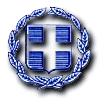 ΠΡΕΣΒΕΙΑ THΣ ΕΛΛΑΔOΣ ΣΤΟ ΒΟΥΚΟΥΡΕΣΤΙΓΡΑΦΕΙΟ ΟΙΚΟΝΟΜΙΚΩΝ & ΕΜΠΟΡΙΚΩΝ ΥΠΟΘΕΣΕΩΝ    11 Νοεμβρίου 2022    ΑΠ.Φ : 2700/2321ΠΡΟΣ:Β4 Δ/νσηΚΟΙΝ.:1. ΥΠ.ΕΞ.- Δ. Γ. Υφυπουργού κ. Φραγκογιάννη- Γραφείο κ. Γ.Γ. ΔΟΣ και Εξωστρέφειας- Γραφείο Β’ Γεν.Δ/ντού- B1, Β2 Δ/νσεις2. Επιμελητήρια-Σύνδεσμοι-ΦορείςΕ.Δ.:Γραφείο κας ΠρέσβεωςΘΕΜΑ:Σημείωμα σχετικά με τον τομέα πληροφορικής στην Ρουμανία, και τις πρόσφατες εξελίξεις σε αυτόν.